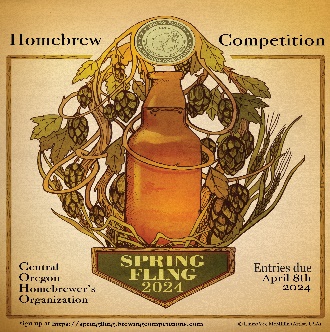 Spring Fling 2024 – Where You Can HelpSpring is in the air (some days ???) and it’s time for our big fundraiser of the year. We’re are focused on building on the success of last year and growing Spring Fling to become the biggest & best Home Brew Competion in the Pacific Northwest. To do this, we need help from the club. Below is information on the the different teams, what they do, and who to contact if you would like to help. If you have any other questions or concerns, please contact Pete on (760) 626-8386 or postner15@gmail.com Judging Team – Randy Scorby     Delivering largest value add for all participantsRecruiting the most  judges drives  better time management & results Having BJCP certification is nice, but not necessary. Some prior judging experience is requiredLooking to recruit at least 12-15 judges Steward Team – April SkrakEnsuring that the competition runs smoothly Moving entries / supplies to & from judges Ensuring judging paperwork is properly collected & enteredMaking sure entries flow to and from the Cellar Master Supporting daily setup/teardownLooking for about 8-12 stewardsAdmin/Registration Team – Bobby GuzmanManaging Competition Website (including publishing results)Handling Registration and Financial MattersProviding Computer Support – including labelingLooking for 1-2 helpers Cellar Master Team – Tim O’BrianCollecting entriesOrganizing entries for easy access Getting & manning refrigerator truck during competitionEnsuring entries get to Stewards/Judges Looking for 3-4 cellar mastersFood Team – Pete Ostner (for now, but looking for a volunteer to head up the team.Planning Menus for Competition mealsPurchasing , picking up and laying out MealsManaging  the Downstairs Sunshine room including set up/ clean up /tear downLooking for 3-4 food helpersMedia/Outreach Team – Sean RochetteCreating online outreach to reach potential entriesSupporting online presentationsRunning the social media awareness campaign Looking for 2-3 marketing helpersUtility Team – Kevin TuckerProviding backstopping support to all teamsCoordinating setup/teardownConducting raffleLooking for 3-4 “fire-fighters” to step in where needed Competition Organization Team – Pete OstnerCoordinating all pre & post competition activitiesGetting sponsors and collecting donationsSupporting marketing activitiesOrganizing all competition event activitiesPoint of Contact to the COHO executive board, AHA/BJCP and OSHBOTYLooking for 1-2 crazy people to assist